                                                                        31.08.2020      259-01-03-382В соответствии со ст.52 Гражданского Кодекса РФ, Федеральным Законом от 6 октября . № 131 «Об общих принципах организации местного самоуправления в Российской Федерации», Федеральным законом от 14.11.2002г. № 161-ФЗ «О государственных и муниципальных унитарных предприятиях», Уставом Уинского муниципального округа Пермского края,  администрация Уинского муниципального округа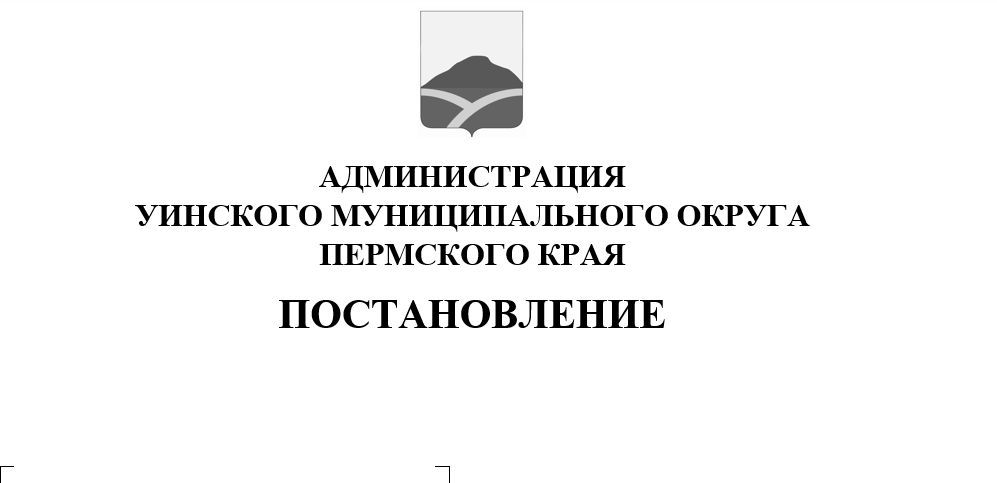 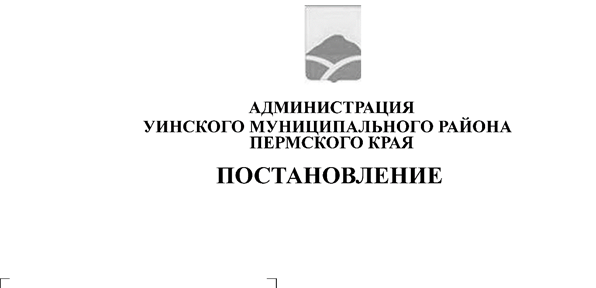 ПОСТАНОВЛЯЕТ:1. Утвердить Устав Муниципального унитарного предприятия «Уинская центральная районная аптека №66» согласно приложению к настоящему постановлению.2. Признать утратившими силу постановление главы Уинского  муниципального района Пермского края от 08.04.2008  № 141 «Об утверждении Устава муниципального унитарного предприятия «Уинская центральная районная аптека №66» в новой редакции».3. Уполномочить директора МУП «Уинская центральная районная аптека  №66» Юшкову Г.С. произвести  государственную  регистрацию  Устава Муниципального унитарного предприятия «Уинская центральная районная аптека №66» в  Межрайонной ИФНС № 17 по Пермскому краю.4. Настоящее постановление вступает в силу со дня обнародования. Глава муниципального округаглава администрации Уинскогомуниципального округа                                                                        А.Н. ЗелёнкинУставМуниципального унитарного предприятия«Уинская центральная районная аптека № 66»село Уинское2020 год1. ОБЩИЕ ПОЛОЖЕНИЯ              1.1.Настоящий Устав утвержден в соответствии с законом «О государственных и муниципальных унитарных предприятиях» от 14.11.2002 №161-ФЗ.     Муниципальное унитарное предприятие «Уинская центральная районная аптека №66», в дальнейшем «Предприятие», является правопреемником Муниципального унитарного предприятия «Центральная районная аптека №66», которое создано в соответствии с постановлением главы администрации Уинского района от 25.10.1999 №303.              1.2.Наименование Предприятия:     Полное – Муниципальное унитарное предприятие «Уинская центральная районная аптека № 66»;     Сокращенное – МУП «УЦРА № 66»;     Фирменное – Муниципальное унитарное предприятие «Уинская центральная районная аптека № 66».              1.3.Место нахождения Предприятия:     617520, Пермский край, Уинский район, село Уинское, улица Кирова, д.3.     Юридический адрес: 617520, Пермский край, Уинский район, село Уинское, улица Кирова, д.3.              1.4.Предприятие является коммерческой организацией, не наделенной правом собственного имущества, закрепленное за ней собственником.              1.5.Учредителем Предприятия является Уинский муниципальный округ (далее - Учредитель), функции и полномочия Учредителя от имени Уинского муниципального округа осуществляет администрация Уинского муниципального округа Пермского края.              1.6.Предприятие является юридическим лицом, имеет самостоятельный баланс, расчетный счет в банках, круглую печать, содержащую его полное фирменное наименование на русском языке с указанием на место его нахождения, штамп, бланки.              1.7.Предприятие отвечает по своим обязательствам всем принадлежащим ему имуществом.  Предприятие не несет ответственности по обязательствам Учредителя, а Учредитель не несет ответственности по обязательствам Предприятия, за исключением случаев предусмотренных законодательством РФ.              1.8.Предприятие от своего имени приобретает имущественные и личные неимущественные права и несет обязанности, выступает истцом и ответчиком в суде и арбитражном суде в соответствии с действующим законодательством РФ.              1.9.Предприятие приобретает права юридического лица с момента внесения его в единый государственный реестр юридических лиц.2.ЦЕЛИ И ПРЕДМЕТ ДЕЯТЕЛЬНОСТИ ПРЕДПРИЯТИЯ              2.1.Предприятие создано в целях удовлетворения общественных потребностей в результате его деятельности и получения прибыли.              2.2.Для достижения целей указанных в пункте 2.1. настоящего Устава, Предприятие осуществляет в установленном законодательством РФ порядке следующие виды деятельности:     - розничная торговля лекарственными препаратами для медицинского применения;     - хранение лекарственных препаратов для медицинского применения;     - отпуск лекарственных препаратов для медицинского применения;     -оборот наркотических средств, психотропных веществ и их прекурсоров, культивирование наркосодержащих растений;     -отпуск лекарственных препаратов бесплатно или со скидкой отдельным группам населения в соответствии с действующим законодательством Российской Федерации и на основании заключенных договоров;      -реализация лекарственного растительного сырья в заводской упаковке, изделий медицинского	назначения, дезинфицирующих средств, предметов личной гигиены, минеральных вод, лечебного детского и диетического питания (в частности пищевых добавок лечебного и профилактического назначения и других), косметической, парфюмерной и парафармацевтической продукции, разрешенных к отпуску через аптечные организации;      -оказание консультативной помощи в целях обеспечения ответственного самолечения;      -оказание первой медицинской помощи;     -и другие виды деятельности разрешенные законодательством Российской Федерации.              2.3.Право Предприятия осуществлять деятельность, на которую в соответствии с законодательством Российской Федерации требуется специальное разрешение – лицензия, возникает у Предприятия с момента ее получения и прекращается по истечении срока ее действия, если иное не установлено законодательством Российской Федерации.З. УСТАВНЫЙ ФОНД ПРЕДПРИЯТИЯ              3.1.Уставный фонд Предприятия составляет 100400 рублей (сто тысяч четыреста  рублей).      3.2.Уставный фонд Предприятия формируется за счет имущества, закрепляемого за ним на праве хозяйственного ведения, в полном объеме, передаваемого по постановлению главы муниципального округа – главы администрации Уинского муниципального округа.              3.3.Если по окончании финансового года стоимость чистых активов Предприятия окажется меньше размеров уставного фонда, Учредитель производит в установленном порядке уменьшение уставного фонда.               3.4.Увеличение уставного фонда Предприятия может быть произведено как за счет дополнительной передачи ему имущества, а также доходов полученных в результате деятельности предприятия.              3.5.В течение тридцати дней с даты принятия решения об уменьшении своего уставного фонда муниципальное предприятие обязано в письменной форме уведомить всех известных ему кредиторов об уменьшении своего уставного фонда и о его новом размере, а также опубликовать в органе печати, в котором публикуются данные о государственной регистрации юридических лиц, сообщение о принятом решении.               3.6.Уставный фонд Предприятия увеличивается и уменьшается по решению Учредителя.4. ИМУЩЕСТВО ПРЕДПРИЯТИЯ              4.1.Имущество Предприятия находится в муниципальной собственности Уинского муниципального округа, является неделимым и не может быть распределено по вкладам (долям, паям), в том числе между работниками Предприятия, принадлежит Предприятию на праве хозяйственного ведения и отражается на его самостоятельном балансе.      В состав имущества Предприятия не может включаться имущество иной формы собственности.              4.2.Предприятие имеет право продавать принадлежащее ему имущество, основные средства, сдавать его в аренду, отдавать в залог, вносить в качестве вклада в уставный (складочный) капитал хозяйственного общества или товарищества или иным способом распоряжаться таким имуществом только с согласия Собственника имущества.              4.3.Право хозяйственного ведения в отношении муниципального имущества, принадлежащего Предприятию, возникает у Предприятия с момента передачи имущества, если иное не установлено федеральным законом.     Плоды, продукция и доходы от использования имущества, находящегося в хозяйственном ведении Предприятия, а также имущество, приобретенное им за счет полученной прибыли, являются муниципальной собственностью и поступают в хозяйственное ведение Предприятия.              4.4.Имущество Предприятия формируется за счет:     - имущества, закрепленного Предприятием на праве хозяйственного ведения;     - доходов Предприятия от его деятельности;     -заемных средств, в том числе кредитов банка и других кредитных организаций;     - амортизационных отчислений;     - иные источники не, противоречащие законодательству РФ.              4.5.Предприятие участвует в коммерческих и некоммерческих организациях, только по согласованию с Учредителем, а также распоряжается имуществом, находящимся в его хозяйственном ведении, иными способами в порядке, установленном федеральными законами и иными нормативными правовыми   актами, и только в пределах не лишающих его возможности осуществлять деятельность, цели предмет и виды которой определены настоящим Уставом.     Предприятие вправе осуществлять заимствования только по согласованию с Учредителем объема и направлений использования привлекаемых средств.              4.6.Предприятие самостоятельно распоряжается результатами производственной деятельности (кроме случаев, установленных законодательными актами РФ), полученной прибылью, оставшейся в распоряжении Предприятия после уплаты установленных законодательством РФ налогов и других обязательных платежей и перечисления в районный бюджет части прибыли от использования имущества Предприятия.     По решению Учредителя часть чистой прибыли, остающаяся в распоряжении Предприятия, может быть направлена на увеличение уставного фонда Предприятия.              4.7.Предприятие за счет чистой прибыли, оставшейся после отчислений Учредителю, формирует резервный фонд, фонд накопления и фонд потребления.               4.8.Резервный фонд предприятия формируется путем обязательных ежегодных отчислений в размере 5%, от чистой прибыли, остающейся в распоряжении Предприятия, до перечисления Учредителю части прибыли Предприятия. Резервный фонд формируется до достижения им размера уставного фонда. Средства резервного фонда используются исключительно на покрытие убытков Предприятия.              4.9.Средства фонда накопления используются на следующие цели:     - внедрение, освоение новой техники и технологий;     -развитие и расширение финансово-хозяйственной деятельности Предприятия, пополнение оборотных средств;     -строительство, реконструкцию, модернизацию, приобретение основных средств Предприятия.              4.10.Средства фонда потребления используются на следующие цели:     - премирование и вознаграждение работников;     - материальная помощь;     - повышение квалификации;     -расходы по оплате услуг органам здравоохранения за предоставленную работникам Предприятия медицинскую помощь.              4.11.Предприятие в праве образовывать другие фонды в размерах допускаемых действующим законодательством, из прибыли остающейся в распоряжении Предприятия.              4.12.Размер, порядок формирования указанных фондов устанавливаются в коллективном договоре.5. ПРАВА И ОБЯЗАННОСТИ ПРЕДПРИЯТИЯ              5.1.Предприятие строит свои отношения с другими организациями и гражданами во всех сферах хозяйственной деятельности на основе договоров, соглашений, контрактов.     Предприятие свободно в выборе предмета и содержания договоров и обязательств, любых форм хозяйственных взаимоотношений, которые не противоречат законодательству РФ и настоящему Уставу.              5.2.Предприятие устанавливает цены на реализуемую продукцию в соответствии с нормативными правовыми актами РФ.              5.3.Для выполнения уставных целей Предприятие имеет право в порядке, установленном действующим законодательством РФ:     -создавать филиалы, представительства, обособленные подразделения;     -утверждать положения о филиалах, представительствах, обособленных подразделениях назначать их руководителей, принимать решения об их реорганизации и ликвидации;      -заключать все виды договоров с юридическими и физическими лицами не противоречащие законодательству РФ, а также целям и предмету деятельности Предприятия;      -приобретать или арендовать основные и оборотные средства за счет имеющихся у него финансовых ресурсов, кредитов, ссуд и других источников финансирования;      -планировать свою деятельность и определять перспективы развития исходя из плана (программы) финансово-хозяйственной деятельности Предприятия, а также наличия спроса на выполняемые работы, оказываемые услуги, производимую продукцию;      -определять   и   устанавливать   формы   и   системы   оплаты   труда, численность работников, структуру и штатное расписание;      -устанавливать   для   своих   работников   дополнительные    отпуска, сокращенный рабочий день и иные социальные льготы в соответствии с законодательством РФ;               5.4.Предприятие имеет право привлекать граждан для выполнения отдельных работ на основе трудовых и гражданско-правовых договоров.              5.5.Предприятие осуществляет другие права, не противоречащие законодательству РФ, целям и предмету деятельности Предприятия, несет обязанности, может быть привлечено к ответственности по основаниям и в порядке, установленном законодательством РФ.              5.6.Предприятие осуществляет мероприятия по гражданской обороне и мобилизационной подготовке в соответствии с законодательством РФ.              5.7. Предприятие обязано:     -выполнять утвержденные в установленном порядке основные экономические показатели деятельности Предприятия;      -возмещать ущерб, причиненный   нерациональным   использованием земли и других природных ресурсов, загрязнением окружающей среды, нарушением правил безопасности производства, санитарно-гигиенических норм и требований по защите здоровья работников, населения и потребителей продукции и др.;      -обеспечивать своевременно и в полном объеме выплату работникам
заработной платы и иных выплат, проводить индексацию заработной
платы в соответствии с действующим законодательством РФ;      -обеспечивать своим работникам безопасные условия труда;      -обеспечивать гарантированные условия труда и меры социальной
защиты своих работников;      -ежегодно перечислять в бюджет часть прибыли, остающейся в его
распоряжении после уплаты налогов и иных обязательных платежей, в порядке, в размере и в сроки, которые определяются администрацией Уинского муниципального округа;     -осуществлять    оперативный и бухгалтерский учет результатов финансово-хозяйственной и иной деятельности, вести статистическую отчетность, отчитываться о результатах деятельности и использовании имущества с    предоставлением отчетов в порядке и сроки, установленные законодательством РФ;      -по окончании отчетного периода предоставлять управлению финансов бухгалтерскую отчетность и иные документы, перечень, которых определяется администрацией Уинского муниципального округа. 6. УПРАВЛЕНИЕ ПРЕДПРИЯТИЕМ              6.1.Предприятие возглавляет Директор, назначаемый на эту должность главой муниципального округа – главой администрации Уинского муниципального округа (далее по тексту – глава Уинского муниципального округа).     Права и обязанности Директора, а также основания для расторжения трудовых отношений с ним регламентируется трудовым договором, заключаемым с главой Уинского муниципального округа.     Изменение и прекращение трудового договора с Директором осуществляется в порядке, установленном трудовым законодательством Российской Федерации.              6.2.Директор действует от имени Предприятия без доверенности, добросовестно и разумно представляет его интересы. Он подотчетен в своей деятельности Учредителю.     Директор действует на принципе единоначалия и несет ответственность за последствия своих действий в соответствии с федеральными законами, иными нормативными правовыми актами Российской Федерации, настоящим Уставом и заключенным с ним трудовым договором.     Директор признается заинтересованным в совершении предприятием сделки в случаях, установленных законодательством Российской Федерации.      6.3.Директор имеет право самостоятельно в интересах Предприятия, без согласования с Учредителем, расходовать средства из фондов образованных из чистой прибыли.      6.4.Заместитель директора назначается на должность и освобождается от должности директором по согласованию с главой Уинского муниципального округа.      Заместитель директора действует от имени Предприятия, представляет его в государственных органах, в организациях РФ, совершает сделки и иные юридические действия в пределах полномочий, предусмотренных в доверенностях, выдаваемых руководителем Предприятия.              6.5.Взаимоотношения работников и директора Предприятия возникшие, на основе трудового договора, регулируются законодательством РФ о труде и коллективным договором.     6.6.Коллективные трудовые споры (конфликты) между администрацией Предприятия и трудовым коллективом рассматриваются в соответствии с законодательством РФ.    6.7.Состав и объем сведений, составляющих служебную или коммерческую тайну, а также порядок их защиты определяются директором Предприятия в соответствии с действующим законодательством РФ.              6.8.Директор самостоятельно назначает, освобождает от должности работников Предприятия, заключает с ними трудовые договоры, издает приказы, выдает доверенности.               6.9.Учредитель в отношении Предприятия:     -утверждает бухгалтерскую отчетность и отчеты Предприятия;      -принимает решение о проведении аудиторских проверок, утверждает аудитора и определяет размер оплаты его услуг;      -осуществляет контроль за использованием по назначению и сохранностью принадлежащего унитарному предприятию имущества;      -утверждает показатели экономической эффективности деятельности унитарного предприятия и контролирует их выполнение;      -дает согласие в случаях, предусмотренных настоящим Федеральным законом, на совершение крупных сделок, сделок, в совершении которых имеется заинтересованность, и иных сделок;      -имеет другие права и несет другие обязанности, определенные законодательством Российской Федерации.              6.10.Ответственность директора Предприятия:     -директор Предприятия при осуществлении своих прав и исполнении обязанностей должен действовать в интересах унитарного предприятия добросовестно и разумно;      -директор Предприятия несет в установленном законом порядке ответственность за убытки, причиненные унитарному предприятию его виновными действиями (бездействием), в том числе в случае утраты имущества унитарного предприятия;      -собственник имущества Предприятия вправе предъявить иск о возмещении убытков, причиненных унитарному предприятию, к руководителю унитарного предприятия.7. ХРАНЕНИЕ ДОКУМЕНТОВ ПРЕДПРИЯТИЯ      7.1.Предприятие обязано хранить документы в соответствии с нормами действующего законодательства Российской Федерации, в том числе по личному составу работников Предприятия (штатные расписания, приказы о принятии, увольнении, перемещении, о начисленных премиях, доплатах и надбавках, платежно-расчетные ведомости и др.)       7.2.Предприятие хранит документы по месту нахождения его Руководителя.      7.3.При реорганизации и ликвидации Предприятия документы передаются на хранение в государственный архив в порядке, установленном законодательством Российской Федерации.8. ЛИКВИДАЦИЯ И РЕОРГАНИЗАЦИЯ ПРЕДПРИЯТИЯ             8.1.Реорганизация Предприятия без изменения формы собственности на переданное ему имущество осуществляется в установленном законодательством Российской Федерации порядке.              8.2.В случаях, установленных федеральным законом, реорганизация Предприятия в форме его разделения или выделения из его состава одного или нескольких предприятий осуществляется по решению Учредителя или по решению суда.              8.3.При реорганизации Предприятия вносятся необходимые изменения в Устав и Единый государственный реестр юридических лиц. Реорганизация влечет за собой переход прав и обязанностей Предприятия к его правопреемникам в соответствии с действующим законодательством РФ.              8.4.Предприятие считается реорганизованным, за исключением случаев реорганизации в форме присоединения, с момента государственной регистрации вновь возникших юридических лиц.              8.5.При реорганизации Предприятия в форме присоединения к нему другого унитарного предприятия первое из них считается реорганизованным с момента внесения в Единый государственный реестр юридических лиц записи о прекращении деятельности присоединенного унитарного предприятия.              8.6.Предприятие может быть ликвидировано в порядке, установленном законодательством РФ.Предприятие может быть ликвидировано по решению собственника его имущества.              8.7.Ликвидация предприятия влечет его прекращение без перехода прав и обязанностей в порядке правопреемства к другим лицам.              8.8.В случае принятия решения о ликвидации предприятия собственник его имущества назначает ликвидационную комиссию.     С момента назначения ликвидационной комиссии к ней переходят полномочия по управлению делами Предприятия. Ликвидационная комиссия от имени ликвидируемого Предприятия выступает в суде.              8.9.В случае, если при проведении ликвидации государственного или муниципального предприятия установлена его неспособность удовлетворить требования кредиторов в полном объеме, руководитель такого предприятия или ликвидационная комиссия должны обратиться в арбитражный суд с заявлением о признании государственного или муниципального предприятия банкротом.     Порядок ликвидации Предприятия определяется Гражданским кодексом Российской Федерации, настоящим Федеральным законом и иными нормативными правовыми актами.     Ликвидационная комиссия помещает в печати публикацию о ликвидации Предприятия с указанием в ней порядка и сроков заявления требований кредиторами, выявляет кредиторов, принимает меры к получению дебиторской задолженности, а также письменно уведомляет кредиторов о ликвидации Предприятия.     После окончания срока требований кредиторами ликвидационная комиссия составляет промежуточный ликвидационный баланс и представляет их для утверждения Учредителю.     Выплата денежных сумм кредиторам ликвидируемого юридического лица производится ликвидационной комиссией в порядке очередности, установленной статьей 64 Гражданского Кодекса, в соответствии с промежуточным ликвидационным балансом, начиная со дня его утверждения.     После завершения расчетов с кредиторами ликвидационная комиссия составляет ликвидационный баланс, который утверждается учредителем.     Распоряжение оставшимся после удовлетворения требований кредиторов имуществом ликвидируемого Предприятия осуществляется собственником имущества Предприятия.              8.10.Ликвидация Предприятия считается завершенной, а Предприятие прекратившим свою деятельность после внесения записи об этом в Единый государственный реестр юридических лиц.              8.11.При ликвидации и реорганизации Предприятия увольняемым работникам гарантируется соблюдение их прав и интересов в соответствии с законодательством РФ.Приложение к постановлению администрации Уинского муниципального округа от 31.08.2020 № 259-01-03-382